UnitINTEGRATIONKEY CONCEPTS	Definition of Integration[F(𝑥)] = f(𝑥), then  = F(𝑥) + c, where c is an arbitrary constant.Properties of Indefinite Integrals =   = a Integration of power functions =  + c, where n ≠ -1 =  + cDefinite IntegralsIf   = f(x), then  = F(b) – F(a).Integration of trigonometric functions = sin x + c = – cos x + c = tan x + c =  sin(ax + b) + c = –  cos(ax + b) + c =  tan(ax + b) + cIntegration of Exponential functions =  + c =   + cIntegration of  and  functions = ln x + c, where x > 0 =  ln (ax + b) + c, where x > 0Casio ClassWiz Mathematics WorkbookWORKED EXAMPLES	Level 1Worked Example 1Find  (4x – 3) dx. Evaluate  (4𝑥 – 3) dx.Solution (4x – 3 x2) dx	=  –  dx 	=  –  + c	=  –  + c (4x – 3x2) dx	= 	=  –  –  – 	= – 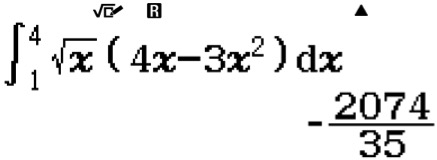 Worked Example 2Find  dx.Solution dx	=  –  +  dx=  –  +  + c=  –  +  + cWorked Example 3Find  dx.Solution dx	=   dx	= –  + c= + cUnit 14 IntegrationWorked Example 4Find  tan2 (2x – 1) dx.Solution tan2 (2x – 1) dx	=  [sec2 (2x – 1) – 1] dx=  sec2 (2x – 1) + 4 dx= –  + 4x + c= – 2 tan (2x – 1) + 4x + cWorked Example 5Find  (3x) dx. Evaluate  (3x) dx.SolutionFrom double angle formula, cos 2A = 1 – 2sin2A.With some manipulation,	1 – cos 2A = 2 sin2A.sin2 A =  (3x) dx	=  dx=  –  cos 6x dx=  x –   + c=  –  sin 6x + c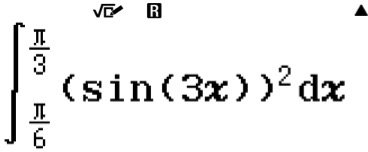  (3x) dx	= 	=  – 	=  – 	= 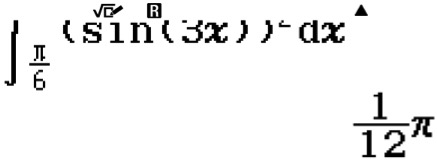 Casio ClassWiz Mathematics WorkbookWorked Example 6Find  + 2 dx. Evaluate  + 2 dx.Solution + 2 dx	=  + 2x + c=  + 2x + c + 2dx	= =  – = –48.1 (3 s.f.)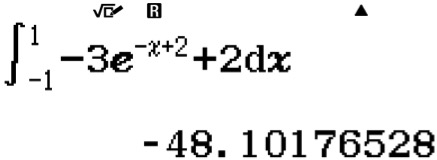 Worked Example 7Find  dx. Evaluate  dx.Solution 	= ln (x – 2) +  ln (2x + 1) + c dx	= =  – = 1.07 (3 s.f.)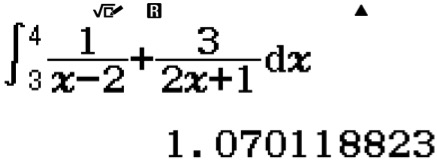 Unit 14 IntegrationLevel 2Worked Example 8Find the area of the shaded region for the given intervals, bounded by the curve y =  + 1 and thex-axis in the diagram.Solution + 1 d x = =  – []= 17.3 units2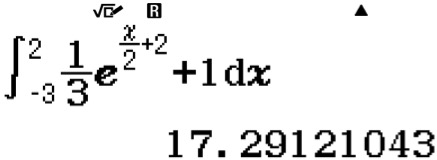 Casio ClassWiz Mathematics WorkbookWorked Example 9In the diagram, the area of the shaded region is bounded by the curve y = x2 + 3x + 3 and the line y = x + 11 from point A to point B.Find the coordinates of points A and B.Find the shaded region.Solutionx2 + 3x + 3 = x + 11x2 + 2x – 8 = 0 (x – 2)(x + 4) = 0x = 2 or –4y = 13 or 7A (–4, 7) and B (2,13) + 11 – (x2 + 3x + 3) dx =  – 2x + 8 dx = =  – = 36 units2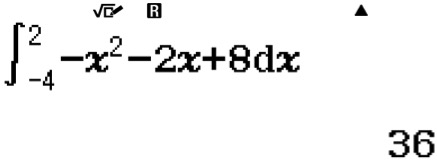 Unit 14 IntegrationCLASSWIZ WORKSHEETS	Level 1Find each of the followingCasio ClassWiz Mathematics WorkbookFind each of the followingUnit 14 IntegrationFind each of the followingCasio ClassWiz Mathematics WorkbookFind each of the followingFind each of the following Unit 14 IntegrationLevel 2Evaluate each of the following. You may use your ClassWiz calculator.Casio ClassWiz Mathematics WorkbookFind the area of the shaded region for the given intervals, bounded by the curve and the x-axis in the following diagrams.Unit 14 IntegrationFind the area of the shaded region for the given intervals, bounded by the curve and the x-axis in the following diagrams.Casio ClassWiz Mathematics WorkbookFind the area of the shaded region for the given intervals, bounded by the curve and a line in the following diagrams. [[Note that the shaded region is below the curve and above the line. To obtain a positive area, we need to subtract the integral of the line from the integral of the curve.]]Unit 14 IntegrationFind the area of the shaded region for the given intervals, bounded by the curve and a line in the following diagrams.Casio ClassWiz Mathematics WorkbookLevel 3Given that the gradient function of a curve is –  sin (3x – 2) – 2 and the curve passes through the point (, ), find the equation of the curve.Given that the gradient function of a curve is 9 –  and the tangent to the curve at x = 1 is given asy + 5x = 19, find the equation of the curve.A curve for which  = 4x – 5 passes through (0, 9) and (1,  ). Find the equation of the curve.A curve for which  = 2x – 4 has a maximum point at (–1, 6).Find the equation of the curve.Find the coordinates of the other turning point.Unit 14 IntegrationThe rate of change of the radius, r, of a circle is given by  = 5t2 – 7 and its initial radius is 6 units. Findthe equation of r in terms of t.6.	(a)	Find  (5x ).(b)	Hence, find  dx.7.	(a)	Find  [  ln (1 – x)].(b)	Hence, find  dx.Casio ClassWiz Mathematics WorkbookThe diagram shows part of the curve y = (1 – x) (2x – 3) (x + 4) and a line y + x + 4 = 0.Find the coordinates of the points of intersection.Hence, find the shaded region.Unit 14 IntegrationThe diagram shows part of the curve y =  and a line y = x + 1 + . Find the shaded region.A particle travels in a straight line so that, t seconds after passing a fixed point O, its velocity, v m/s, isgiven by v = 16t – 7.Find an expression for the displacement, s m, of the particle at any time t seconds.Find the displacement when t = 2.Casio ClassWiz Mathematics WorkbookLevel 4Express  as partial fractions. Hence, evaluate  dx without the use of a calculator.Express  as partial fractions. Hence, evaluate  dx without the use of a calculator.Unit 14 IntegrationThe diagram shows the curve y = . Find the area of the shaded region.The diagram shows the curve x = 5y + 6 – y2 and the line 5y + 2x = 25.xFind the coordinates of A and of B.Find the area of the shaded region.Casio ClassWiz Mathematics WorkbookA particle Q travels in a straight line through a fixed point O. The distance, s metres, from O, is given bys = t3 – 8t2 + 5t – 9, where t is the time, in seconds, measured from the start of the motion of particle Q.Calculate the value(s) of t when the particle is instantaneously at rest.Calculate the time when the acceleration is 2 m/s2.Find the average speed of Q during the first two seconds.Find the distance travelled in the first 6 seconds.Unit 14 Integration(a) ∫  dx(b) ∫ – 24 dx(c) ∫ 5 + 3 dx(d) ∫ –2 + 3x – 4 dx(e) ∫ –  + 2x dx(f) ∫  +  dx(g) ∫ (2x – 9)(x + 1) dx(h) ∫ (3x – 4)2 dx(i) ∫  ( + 5) dx(j) ∫ ( – 2)(3 – 2) dx(k) ∫  + 1 dx(l) ∫  + dx(m) ∫  dx(n) ∫  dx(a) ∫ (x + 1)2 dx(b) ∫ (3 – 2x) 4 dx(c) ∫ (1 – 3x)–2 dx(d) ∫  dx(e) ∫  dx(f) ∫  dx(g) ∫  dx(h) ∫  dx(i) ∫  dx(j) ∫  dx(k) ∫  dx(l) ∫  dx(m) ∫  dx(n) ∫  dx(a) ∫ sin x + 1 dx(b) ∫ 3 cos x + 2 dx(c) ∫ – 4 sec2 x dx(d) ∫ 3 sin x –  dx(e) ∫ – cos (3x – 1) dx(f ) ∫ 3 sin (x + 5) dx(g) ∫ 6 sec2 (2 + 3x) dx(h) ∫ 5 – sin  x dx(i) ∫  cos (2x – ) + 5 dx(j) ∫  dx(k) ∫  dx(l) ∫ tan2 x dx(m) ∫2 – 3 tan2 (4x + 3) dx(n) ∫ 2 sin2 (5x – 2) dx(o) ∫ 3 – 4 cos2 () dxTeachers to note that trigonometric functions with powers cannot be integrated directly. The use of trigonometric identities is required.(a) ∫  + 2 dx(a) ∫  + 2 dx(b) ∫ – 3 dx(c)∫ 2e–4x + 1 + 1 dx(d) ∫  dx(e)∫ –  + 3 dx(f) ∫ 3x –  dx(a) ∫ –  + 1 dx(b) ∫ 2 –  dx(c) ∫  dx(d) ∫ –  dx(e) ∫  +  dx(f) ∫ –  +  dx(a)  + 3x – 4 dx(b)  + 2x dx(c)  ( + 5) dx(d)  dx(e)  dx(f)  dx(g)  dx(h)  (3x – 1) dx(i)  – sin  x dx(j)  cos (2x – ) + 5 dx(k)  – 4  ( – ) dx(l)  + 1 dx(m)  dx(n)  –  dx(0)  +  dx(a) y = 　　　　　　　　　    y(a) y = 　　　　　　　　　    y(a) y = 　　　　　　　　　    y(a) y = 　　　　　　　　　    y(b) y = 2 cos (3x + 2)(b) y = 2 cos (3x + 2)(b) y = 2 cos (3x + 2)(c) y = 3e2x + 6(c) y = 3e2x + 6(d) y = (d) y = (d) y = (d) y = (a) y = – 010(b) y = – sin2 (4x – 3) – 1(b) y = – sin2 (4x – 3) – 1– 1– 1(c) y = – (d) y = (d) y = (d) y = (d) y = (d) y = y = 2y = 3x – 9y = 2 sin πx5y = 6(1 – x)y =2 sin πx5y = 6(1 – x)y =  + 1 y =  (x + 1)y = (x + 1)y =  12y = 5(x – 1)(a) y = (2x – 5)2y = 4x – 7y24y = (2x – 5)2y = 4x – 7xy = 2 cos (3x + π) y = x + 1y = 2 cos (3x + π) y = x + 1y = 2 cos (3x + π) y = x + 1y = 2 cos (3x + π) y = x + 1y = 2 cos (3x + π) y = x + 1(c) y = –2e3x + 1y = x + 2 – x0(d) y = – y = 2x + 3yx0yx03x0x0-1x0–10x